ODGOJNO – OBRAZOVNO PODRUČJE: SKRB O SEBISLADOLED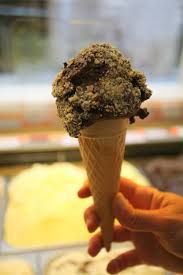 KAD JE JAKO VRUĆE VOLIMO SE OHLADITI SLADOLEDOM.ZADATAK: OBOJI SLIKU SLADOLEDA!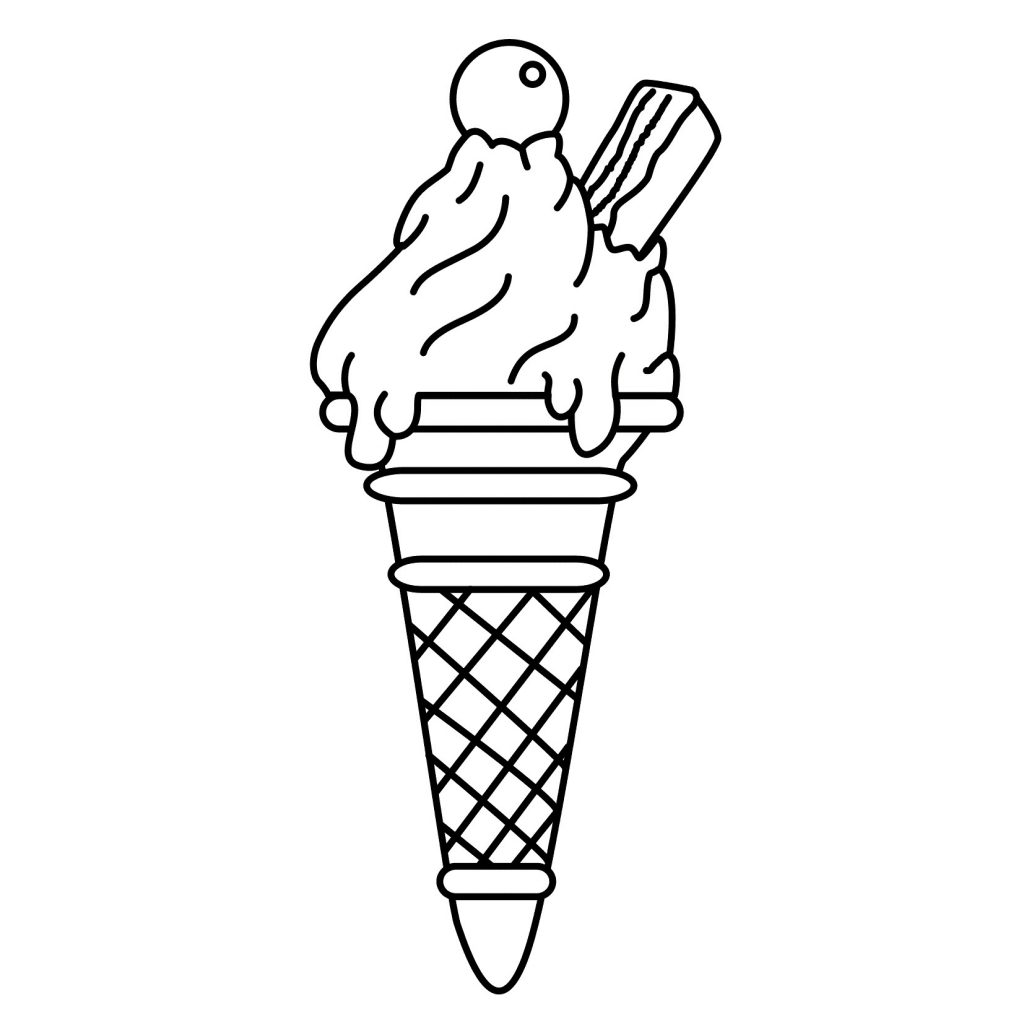 